Edible Garden Sign Up Sheet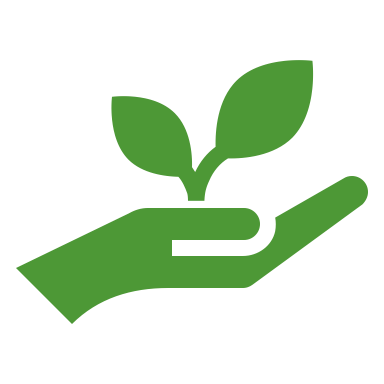 Help the environment by working in the edible school garden!SIGN UP HERE!Name GradeEmail Address